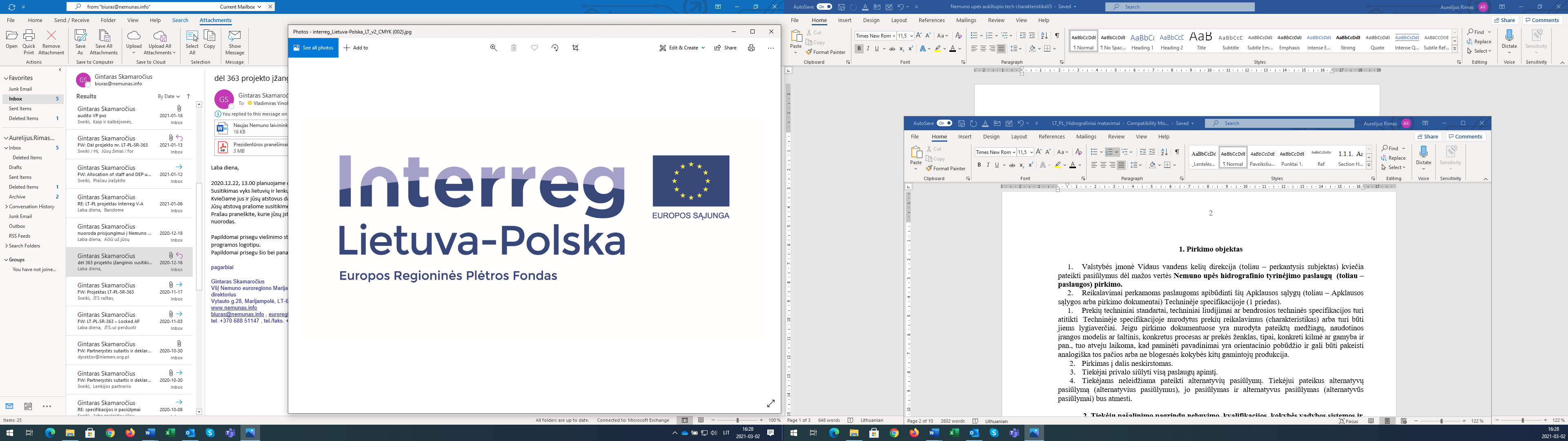 ATRANKOS Į PROJEKTO NR. LT-PL-5R-363 „KAIMYNINES ŠALIS JUNGIANČIO BENDRO VANDENS KELIO VYSTYMAS TVARIAM TURIZMUI IR BENDRADARBIAVIMUI“ PRIEMONĖJE NUMATYTUS LAIVAVEDŽIŲ KURSUS KRITERIJAIVeiklos pavadinimas – laivavedžių kursai, siekiant gauti tarptautinį motorinio pramoginio laivo be galios apribojimo vidaus ir jūros vandenyse laivavedžio pažymėjimą.Laivavedžių kursų programą sudaro: teoriniai (123 val.) ir praktiniai (27 val.), įskaitant 12 val. praktinio vairavimo, mokymai. Iš viso 150 val.Laivavedžių kursai, pagal žemiau nurodytus kriterijus atrinktiems asmenims, nemokami. Laivavedžių kursų vieta: teoriniai mokymai - planuojami Alytuje, praktiniai mokymai – mokymų paslaugą teikiančios įstaigos bazėje (bus aiški tik viešojo konkurso metu atrinkus paslaugos teikėją).Laivavedžių kursų galutinis rezultatas – laivavedžių kursų baigimo pažymėjimas, prieš tai išlaikius mokyklinį egzaminą ir atlikus praktinį vairavimą, ir informacijos apie sėkmingai baigusius mokymus asmenis pateikimas Lietuvos transporto saugos administracijai (LTSA).Laivavedžio kursų baigimo pažymėjimas suteikia teisę asmeniui laikyti egzaminą LTSA ir, sėkmingai išlaikius, – gauti laivavedžio pažymėjimą. Už egzamino (taip pat pakartotinių egzaminų) apmokėjimą LTSA atsakingas asmuo baigęs laivavedžių kursus.Laivavedžių mokymuose gali dalyvauti 20 asmenų (5 rezerviniai, jeigu atsisakytų atrinktieji), kurie atrenkami pagal šiuos kriterijus ir jų vertes: Privalomieji (neatitikus šių kriterijų, prioritetiniai kriterijai nevertinami):Norintis ir galintis dalyvauti laivavedžių kursuose, kai teoriniai mokymai atliekami Alytuje, o praktiniai mokymai – nustatyta tvarka parinkto paslaugos teikėjo bazėje - pateikiamas rašytinis patvirtinimas;Gyvenantis Nemuno aukštupio savivaldybėse: Druskininkų, Varėnos r., Lazdijų r., Alytaus m., Alytaus r., Prienų r., Birštono, Kaišiadorių r., Kauno m. ir Kauno r. - pateikiama pažyma apie asmens deklaruotą gyvenamąją vietą;Grupė formuojama atsižvelgiant į jos dalyvių gyvenamos vietos geografinį faktorių, siekiant, kad būtų ne mažiau kaip po vieną asmenį iš visų paminėtų savivaldybių (išskyrus atvejus, kai nėra pageidaujančiųjų mokintis arba jie neatitinka nustatytų reikalavimų). Prioritetiniai (vertinami balais):Asmens vykdoma veikla susijusi su vandens turizmu Nemuno upės aukštupyje (Nemuno upė nuo Birštono sav. iki sienos su Baltarusijos Respublika) (toliau – Nemuno aukštupys) – pateikiamas asmens veiklą vandens turizmo srityje pagrindžiantis laisvos formos aprašymas - 10 balų.Asmens planuojama veikla susijusi su vandens turizmu Nemuno upės aukštupyje (Nemuno upė nuo Birštono sav. iki sienos su Baltarusijos Respublika) – pateikiamas asmens planuojamą veiklą vandens turizmo srityje pagrindžiantis laisvos formos aprašymas - 5 balai.Asmuo turi motorinę plaukiojimo priemonę, ar dirba įmonėje turinčioje šią priemonę, ir su ja planuoja plaukioti Nemuno upės aukštupyje – pateikiami plaukiojimo priemonės turėjimą patvirtinantys dokumentai ir laisvos formos deklaracija, kad su šia plaukiojimo priemone planuoja plaukioti Nemuno upės aukštupyje - 2 balai.Asmuo planuoja įsigyti motorinę plaukiojimo priemonę ir su ja planuoja plaukioti Nemuno upės aukštupyje – pateikiama laisvos formos deklaracija, kad planuoja įsigyti motorinę plaukiojimo priemonę, su kuria planuoja plaukioti Nemuno upės aukštupyje - 1 balas.Atranką į laivavedžių kursus atlieka VĮ Vidaus vandens kelių direkcija, konsultuojantis su projekto pagrindiniu partneriu - VšĮ Nemuno euroregiono Marijampolės biuru ir Nemuno aukštupio savivaldybių turizmo informacijos centrų funkcijas atliekančiomis tarnybomis.Apie atrinktus asmenis, dalyvauti Laivavedžių kursuose bus informuotas viešojo pirkimo būdu atrinktas Paslaugos teikėjas, kuris bus įpareigotas atlikti laivavedžių kursų mokymus. Preliminariai – mokymai bus atliekami 2021 m. liepos-rugpjūčio mėn., apie konkrečias dienas ir kursų vietą kursų dalyvius iš anksto informuos Paslaugos teikėjas.Asmenys dokumentus nurodytus 7 punkte bei savo kontaktinę informaciją (vardas, pavardė, el.p., mob.tel.) prašomi teikti VĮ Vidaus vandens kelių direkcijai el.p. vvkd@vvkd.lt (kopija – aurelijus.rimas@vvkd.lt) su nuoroda pavadinime LT_PL iki 2021. 04.30 dienos pabaigos (pildoma Paraiškos forma ir pridedami prašomi dokumentai).Dėl informacijos prašome kreiptis į VĮ Vidaus vandens kelių direkcijos atsakingus asmenis:Aurelijus Rimas, 865762251, aurelijus.rimas@vvkd.ltDainius Balevičius, 864550897, dainius.balevičius@vvkd.lt